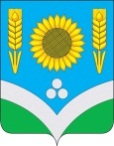 СОВЕТ НАРОДНЫХ ДЕПУТАТОВ РОССОШАНСКОГО  МУНИЦИПАЛЬНОГО РАЙОНА ВОРОНЕЖСКОЙ ОБЛАСТИРЕШЕНИЕ35 сессии от 25 мая 2022 года № 263                       г. Россошь  В целях приведения нормативных правовых актов органов местного самоуправления в соответствие действующему законодательству Совет народных депутатов Россошанского муниципального района РЕШИЛ:1. Внести в решение сессии Совета народных депутатов Россошанского муниципального района от 28.10.2009 г. № 150 «О денежном содержании муниципальных служащих органов местного самоуправления Россошанского муниципального района» следующие изменения:1.1.  В приложении № 1 «Положение об оплате труда муниципальных служащих органов местного самоуправления Россошанского муниципального района» подпункт 3.2.1. изложить в новой редакции:«3.2.1. Ежемесячная надбавка к должностному окладу за классный чин устанавливается в следующих размерах:- действительного муниципального советника муниципальной службы  1-го класса -  3 688 рублей;- действительного муниципального советника муниципальной службы  2-го класса – 3 488 рублей;- действительного муниципального советника муниципальной службы  3-го класса -  3 288 рублей;- главного муниципального советника муниципальной службы                       1-го класса – 2 991 рубль;- главного муниципального советника муниципальной службы                            2-го класса - 2 791 рубль;- главного муниципального советника муниципальной службы                       3-го класса – 2 594 рубля;- советника муниципальной службы 1-го класса – 2 292 рубля;- советника муниципальной службы 2-го класса -  2 096 рублей;- советника муниципальной службы 3-го класса -  1 896 рублей;- референта муниципальной службы 1-го класса – 1 796 рублей;- референта муниципальной службы 2-го класса – 1 498 рублей;- референта муниципальной службы 3-го класса – 1 399 рублей;- секретаря муниципальной службы 1-го класса  – 1 199 рублей;- секретаря муниципальной службы 2-го класса – 1101 рубль;- секретаря муниципальной службы 3-го класса - 900 рублей.».1.2. Приложение № 2 «Размеры должностных окладов по должностям муниципальной службы органов местного самоуправления Россошанского района»  изложить в новой редакции, согласно приложению.2. Настоящее решение вступает в силу с момента  опубликования в официальном вестнике газеты «Россошанский курьер» и размещается на официальном сайте Совета народных депутатов Россошанского муниципального района в сети Интернет.3.Контроль за исполнением настоящего решения возложить на главу Россошанского муниципального района Сисюка В.М. и на главу администрации Россошанского муниципального района Мишанкова Ю.В.Глава Россошанского муниципального  района		                                                  В. М. СисюкРАЗМЕРЫ ДОЛЖНОСТНЫХ ОКЛАДОВПО ДОЛЖНОСТЯМ МУНИЦИПАЛЬНОЙ СЛУЖБЫ ОРГАНОВ МЕСТНОГО САМОУПРАВЛЕНИЯ РОССОШАНСКОГО МУНИЦИПАЛЬНОГО РАЙОНА1. В администрации Россошанского муниципального района 2. В представительном органе Россошанского муниципального района 3. В контрольно-счетном органе Россошанского муниципального районаГлава Россошанскогомуниципального  района					                     В.М. Сисюк--------------------------------<*> Отдел с правом юридического лица.О внесении изменений в решение Совета народных депутатов Россошанского муниципального района от 28.10.2009 г. № 150 «О денежном содержании муниципальных служащих органов     местного  самоуправления    Россошанского муниципального   района»Приложениек решению  35 сессии  Совета  народных  депутатов Россошанского  муниципального района от 25.05.2022 г. № 263Группа   должностейНаименование должностейРазмер     должностного                                            оклада  (рублей)ВысшаяГлава администрации 10 356ВысшаяПервый заместитель главы администрации 10 154ВысшаяЗаместитель главы администрации9 957Главная Руководитель аппарата (управляющий делами)9 957ГлавнаяРуководитель отдела *9 160Ведущая Заместитель руководителя отдела 8 166ВедущаяНачальник отдела 7 568ВедущаяЗаместитель начальника отдела 7 502ВедущаяНачальник сектора7 169ВедущаяКонсультант 6 972ВедущаяПомощник главы администрации 6 972Старшая Главный специалист 6 673СтаршаяВедущий специалист 5 180Младшая Специалист 1 категории 5 080МладшаяСпециалист 2 категории 4 980Группа   должностейНаименование должностейРазмер     должностного                                            оклада  (рублей)ВедущаяНачальник отдела 7 568ВедущаяКонсультант 6 972ВедущаяПомощник председателя  6 972Старшая Главный специалист 6 673СтаршаяВедущий специалист 5 180Младшая Специалист 1 категории 5 080МладшаяСпециалист 2 категории 4 980Группа   должностейНаименование должностейРазмер     должностного                                            оклада  (рублей)СтаршаяВедущий специалист 5 180